Publicado en 28013 el 14/06/2016 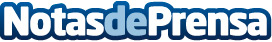 Farmacias.com, la herramienta que ayuda a las farmacias a dar el salto al mundo digitalLa web, especializada en la creación de páginas web y que cuenta también con una app para encontrar la farmacia abierta más cercana, acaba de cerrar una ronda de inversión en la que participa, entre otros, el cofundador de TuentiDatos de contacto:Luis Francisco Pérez657533568Nota de prensa publicada en: https://www.notasdeprensa.es/farmaciascom-la-herramienta-que-ayuda-a-las-farmacias-a-dar-el-salto-al-mundo-digital Categorias: Industria Farmacéutica Telecomunicaciones Dispositivos móviles Digital http://www.notasdeprensa.es